SLJ, 8. 5. 2020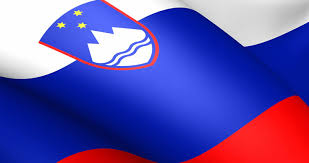 Kaj je državni jezik in kaj uradni jezik?Hvala za vse reklamne oglase in zgodbe, ki ste mi jih poslali (Babica v supergah). Bilo je zanimivo branje.  Rok za oddajo je do ponedeljka. Danes pa se vračamo k jeziku.SDZ 2, str. 92, 93Učence pripravimo na sprejemanje novih besedilnih vrst – obudijo svoje predznanje o novih temah. Ob opazovanju fotografij in Cofovih vprašanjih izrazijo svoja pričakovanja. SDZ 2, str. 94 1. nalogaPoskusi ustno odgovoriti na vprašanja.Se spomniš? O jezikih ste govorili že v 4. razredu v enotah Kaj je prvi jezik ali materni jezik? in Kaj je drugi jezik ali jezik okolja? Kaj je tuji jezik?2. nalogaGrb Slovenije smo tudi že opisovali (Kako pišemo svojilne pridevnike iz osebnih lastnih imen?). Poskusi ga ustno opisati samostojno.  3. naloga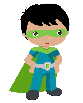 Če želiš, lahko narediš nalogo za PD. 4., 5. nalogaPiši s pisanimi črkami. Odgovarjaj kratko – po vzorcu. Preveri s spletnimi rešitvami.SDZ 2, str. 95, 96, 976., 7., 8., 9., 10., 12., 13., 14. nalogaRešuj samostojno. Piši s pisanimi črkami. Odgovarjaj kratko – po vzorcu. Rešitve preveri s spletnimi rešitvami.Razmisli in odgovori. Ovrednoti svoje delo ob vprašanjih. Razmisli še:– Kaj je zate slovenščina? – Kateri je tvoj prvi jezik? Kako obvladaš slovenščino?– Kateri jezik ima položaj uradnega jezika v Sloveniji?– Kateri jezik ima položaj državnega jezika v Sloveniji?Dopolni in pomni. Najprej preberi nepopolno besedilo, nato vpiši manjkajoče besede. Če ne znaš vstaviti, si pomagaj z rešenimi nalogami. Na ta način se učiš samostojnega povzemanja novega znanja in samostojnega učenja.  Odgovore preveri v spletnih rešitvah Radovednih pet.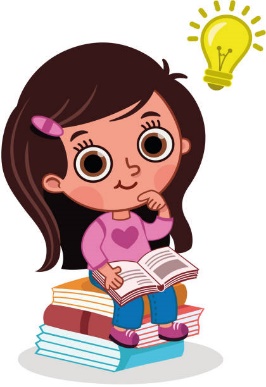 